
Администрация муниципального образования 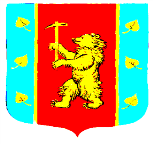 Кузнечнинское городское поселение муниципального образования Приозерский муниципальный район Ленинградской областиПОСТАНОВЛЕНИЕот «07» октября 2019 года №101В связи с приведением административного регламента в соответствие с действующим федеральным законодательством, администрация муниципального образования Кузнечнинское городское поселение муниципального образования Приозерский муниципальный район Ленинградской областиПОСТАНОВЛЯЕТ:1. Утвердить административный регламент по предоставлению муниципальной услуги «Признание помещения жилым помещением, жилого помещения непригодным для проживания, многоквартирного дома аварийным и подлежащим сносу или реконструкции, садового дома жилым домом и жилого дома садовым домом» согласно Приложению 1.2. Постановление администрации МО Кузнечнинское городское поселение от 19.03.2019 года №24 «Об утверждении административного регламента по предоставлению муниципальной услуги «Признание жилого помещения пригодным (непригодным) для проживания, многоквартирного дома аварийным и подлежащим сносу или реконструкции» считать утратившим силу.3. Опубликовать настоящее постановление на сайте сетевого издания СМИ-Ленинградское областное информационное агентство (ЛЕНОБЛИНФОРМ) www.lenoblinform.ru, разместить на официальном сайте администрации www.kuznechnoe.lenobl.ru.4. Настоящее постановление вступает в силу после официального опубликования.5. Контроль над исполнением настоящего постановления оставляю за собой.И.о.главы администрации					П.В.ФильчукАдминистрация МО Кузнечнинское городское поселение доводит до сведения читателей, что Приложение 1 к Постановлению администрации муниципального образования Кузнечнинское городское поселение муниципального образования Приозерский муниципальный район Ленинградской области от 07.10.2019 года №101 размещено на официальном сайте МО Кузнечнинское городское поселение: www.kuznechnoe.lenobl.ru.Об утверждении административного регламента по предоставлению муниципальной услуги «Признание помещения жилым помещением, жилого помещения непригодным для проживания, многоквартирного дома аварийным и подлежащим сносу или реконструкции, садового дома жилым домом и жилого дома садовым домом»